ПРОЕКТИРКУТСКАЯ ОБЛАСТЬТУЛУНСКИЙ РАЙОНАДМИНИСТРАЦИЯ ШЕРАГУЛЬСКОГО СЕЛЬСКОГО ПОСЕЛЕНИЯПОСТАНОВЛЕНИЕ«__» _______ 2022 г.                                              №    -пс. ШерагулО внесении изменений в муниципальную программу «Формирование современной городской среды Шерагульского муниципального образования на 2018-2024 годы»,утвержденную постановлением администрацииШерагульского сельского поселения от 21.03.2018г. № 28-п           (с изменениями от 29.08.2018г. за № 53-п; от 29.03.2019г. № 16-п;           от 21.08.2019 г. № 41 а-п; от 11.11.2019 г. № 58-п; от 05.02.2020г. № 13-п;           от 25.09.2020 г. № 53-п; от 01.03.2021г. № 14-п; от 08.07.2021г. № 48-п;           от 15.10.2021 г. № 68-п)В целях благоустройства и создания благоприятных условий для проживания на территории Шерагульского  муниципального образования, в соответствии с Федеральным законом от 06.10.2003 года № 131-ФЗ «Об общих принципах организации местного самоуправления в Российской Федерации», руководствуясь  ст. 24 Устава Шерагульского муниципального образования, Постановлением администрации  Шерагульского  сельского поселения от 29 декабря 2015 года № 46-п «Об утверждении Положения о порядке принятия решений о разработке муниципальных программ Шерагульского сельского поселения и их формирования и реализации» (с изменениями от 29.08.2017г. № 37-п; от 30.10.2018г. № 62-п; от 06.05.2019г. № 25-п), в целях реализации Постановления Правительства Российской Федерации от 30.12.2017 № 1710 «Об утверждении Правил предоставления и распределения субсидий из федерального бюджета бюджетам субъектов Российской Федерации на поддержку государственных программ (подпрограмм) субъектов Российской Федерации»,ПОСТАНОВЛЯЕТ:1. Внести изменения в муниципальную программу «Формирование современной городской среды Шерагульского муниципального образования на 2018-2024 годы», утвержденную постановлением администрации от 21.03.2018г. № 28-п. (с изменениями от 29.08.2018г. за № 53-п; от 29.03.2019г. № 16-п; от 21.08.2019 г. № 41 а-п; от 11.11.2019 г. № 58-п; от 05.02.2020 г. № 13-п; от 25.09.2020 г. № 53-п; от 01.03.2021г. № 14-п; от 08.07.2021г. № 48-п; от 15.10.2021 г. № 68-п).2. Утвердить муниципальную программу «Формирование современной городской среды Шерагульского муниципального образования на 2018-2024 годы», изложив ее в новой редакции.3. Опубликовать настоящее постановление в газете «Информационный вестник» и разместить на официальном сайте администрации Шерагульского сельского поселения в информационно-телекоммуникационной сети Интернет.4. Постановление вступает в силу с момента опубликования.5. Контроль за исполнением настоящего постановления оставляю за собойГлава Шерагульского сельского поселения                                  П.А. СулимаУтверждена:                                                                                           постановлением администрацииШерагульского сельского поселенияот «__» _______ 2022 г. №    -пМУНИЦИПАЛЬНАЯ ПРОГРАММА «Формирование современной городской среды Шерагульского муниципального образования на 2018-2024 годы»(в рамках реализации приоритетного проекта «Формирование комфортной городской среды»)2018-2024 годы(срок реализации)с. ШерагулПаспорт муниципальной программы«Формирование современной городской среды Шерагульского муниципального образования на 2018-2024 годы»2. Характеристика текущего состояния сферы реализации муниципальной программы, проблемы.Основным стратегическим направлением деятельности администрации Шерагульского сельского поселения является обеспечение устойчивого развития территории поселения.Понятие «благоустройство территории» появилось в действующем законодательстве сравнительно недавно. Согласно пункту 1 статьи 2 Федерального закона № 131-ФЗ от 06 октября 2003 года «Об общих принципах организации местного самоуправления в Российской Федерации» под благоустройством территории поселения принято понимать комплекс мероприятий по содержанию территории, а также по проектированию и размещению объектов благоустройства, направленных на обеспечение и повышение комфортности условий проживания граждан, поддержание и улучшение санитарного и эстетического состояния территории.Уровень благоустройства определяет комфортность проживания граждан и является одной из проблем, требующих каждодневного внимания и эффективного решения, которое включает в себя комплекс мероприятий по инженерной подготовке и обеспечению безопасности, озеленению, устройству покрытий, освещению, размещению малых архитектурных форм и объектов монументального искусства.Важнейшей задачей администрации поселения является формирование и обеспечение среды, комфортной и благоприятной для проживания населения, в том числе благоустройство и надлежащее содержание территорий общего пользования, выполнение требований Градостроительного кодекса Российской Федерации по устойчивому развитию территорий, обеспечивающих при осуществлении градостроительной деятельности безопасные и благоприятные условия жизнедеятельности человека. Анализ сферы благоустройства в Шерагульском сельском поселении показал, что в последние годы проводилась работа по благоустройству территорий общего пользования в ограниченном объеме, ввиду недостаточности финансирования. Общее количество дворовых территорий в с. Шерагул составляет 1 единица, площадью 150 кв. м, данная территория частично благоустроена, имеется освещение, скамейка.Общее количество территорий общего пользования в Шерагульском сельском поселении составляет 5 ед. площадью 17705 кв.м., в том числе спортивная площадка с кортом, детская площадка. Таким образом, общее количество территорий общего пользования, нуждающихся в благоустройстве до 2024 года составляет 5 ед. площадью 17705 кв.м.	Доля населения, имеющего удобный пешеходный доступ к площадкам, специально оборудованным для отдыха, общения и проведения досуга, от общей численности населения Шерагульского сельского поселения – 50%. Под удобным пешеходным доступом понимается возможность для пользователя площадки дойти до нее по оборудованному твердому покрытию и освещенному маршруту в течение не более чем пять минут.	В то же время в вопросах благоустройства Шерагульского сельского поселения имеется ряд проблем: низкий уровень экономической привлекательности территории общего пользования из-за наличия инфраструктурных проблем, наличие на территории ветхих и аварийных зданий и сооружений, неудовлетворительный внешний вид зданий, находящихся в муниципальной и государственной собственности, значительная доля населения с низкими доходами и другие.       Кроме того, городская среда требует проведения большого объема работ по приспособлению ее к условиям доступности для инвалидов всех категорий и маломобильных групп населения.	К решению проблем благоустройства  наиболее посещаемых территорий общего пользования необходим программно-целевой подход, так как без комплексной системы благоустройства поселения невозможно добиться каких-либо значимых результатов в обеспечении комфортных условий для деятельности и отдыха жителей.	Эти проблемы не могут быть решены в пределах одного финансового года, поскольку требуют значительных бюджетных расходов. Для их решения требуется участие не только органов местного самоуправления, но и государственных органов, а так же организаций различных форм собственности, осуществляющих свою деятельность на территории поселения, конкретная деятельность по выходу из сложившейся ситуации, связанная с планированием и организацией работ по вопросам улучшения благоустройства, санитарного состояния территории поселения.	Применение программного метода позволит поэтапно осуществлять комплексное благоустройство территорий общего пользования с учетом мнения граждан, а именно:- повысит уровень планирования и реализации мероприятий по благоустройству (сделает их современными, эффективными, оптимальными, открытыми, востребованными гражданами);- запустит реализацию механизма поддержки мероприятий по благоустройству, инициированных гражданами;- запустит механизм финансового и трудового участия граждан и организаций в реализации мероприятий по благоустройству;- сформирует инструменты общественного контроля, за реализацией мероприятий по благоустройству на территории поселения.	В Шерагульском сельском поселении имеются территории общего пользования, требующие комплексного благоустройства, включающего в себя ремонт, установку детских площадок, трибуны для зрителей, установку волейбольных, баскетбольной   площадок, теннисного корта, хоккейной коробки, элементов малых архитектурных форм, устройство пешеходных дорожек, тротуаров, скамеек, урн для мусора, элементов озеленения (клумбы, насаждения), светильников, ограждений. Реализация муниципальной программы позволит повысить комфортность проживания населения, увеличить площадь озеленения территорий, улучшить условия для отдыха и занятия спортом, обеспечить физическую, пространственную и информационную доступность зданий, сооружений, общественных территорий для инвалидов и других маломобильных групп населения.Табл. 1Сведения о текущих показателях (индикаторах) состояния благоустройства в Шерагульском муниципальном образовании 3. Приоритеты муниципальной политики в сфере благоустройства, цель и задачи, целевые показатели, сроки реализации муниципальной программыПраво граждан на благоприятную окружающую среду закреплено в основном законе государства – Конституции Российской Федерации. Приоритеты государственной политики в сфере благоустройства определены в приоритетном проекте Российской Федерации «Формирование комфортной городской среды», утвержденном Советом при Президенте Российской Федерации по стратегическому развитию и приоритетным проектам (протокол от 21.11.2016 № 10). Проект включает создание условий для системного повышения качества и комфорта городской среды путем реализации комплекса первоочередных мероприятий по благоустройству дворовых территорий, общественных пространств (площадей, улиц, набережных и др.) при широком общественном обсуждении дизайн-проектов благоустройства территорий.Основным направлением муниципальной политики в сфере благоустройства является выработка мер и реализация приоритетных мероприятий, направленных на значительное повышение условий комфортности на территории муниципального образования, создание привлекательной городской атмосферы для жителей, а также привлечение населения к принятию решений и созданию проектов по повышению благоустройства общественных и дворовых территорий.Цель муниципальной программы: повышение качества и комфорта городской среды на территории Шерагульского сельского поселения.Для достижения поставленной цели необходимо решить следующие задачи:Повышение уровня благоустройства дворовой территории многоквартирного дома2.   Повышение уровня благоустройства общественных территорий.3. Повышение уровня благоустройства объектов недвижимого (включая объекты незавершенного строительства) имущества и земельных участков, находящихся в собственности (пользований) юридических лиц и индивидуальных предпринимателей.            4. Повышение уровня благоустройства индивидуальных жилых домов и земельных участков, предоставленных для их размещения.5. Повышение уровня вовлеченности заинтересованных граждан, организаций в реализацию мероприятий по благоустройству территории.В соответствии с указом Президента Российской Федерации от 
7 мая 2018 года № 204 «О национальных целях и стратегических задачах развития Российской Федерации на период до 2024 года» президиумом Совета при Президенте Российской Федерации по стратегическому развитию и приоритетным проектам (протокол от 24 декабря 2018 года № 16) утвержден паспорт национального проекта «Жилье и городская среда», в состав которого включен федеральный проект «Формирование комфортной городской среды».Паспорт регионального проекта Иркутской области «Формирование комфортной городской среды в Иркутской области» был утвержден первым заместителем Губернатора Иркутской области – Председателем Правительства Иркутской области Р.Н. Болотовым 14 декабря 2018 года».                                                                                                                                                                            Таблица № 2Сведения 
о показателях (индикаторах) муниципальной подпрограммыСрок реализации муниципальной программы: 2018-2024 годы.4. Характеристика основных мероприятий муниципальной программы.Муниципальная программа включает следующие мероприятия:Мероприятие 1. Благоустройство дворовой территории многоквартирного дома.Благоустройство дворовой территории – это совокупность территорий, прилегающих к многоквартирным домам, с расположенными на них объектами, предназначенными для обслуживания и эксплуатации таких домов, и элементами благоустройства этих территорий, в том числе парковками (парковочными местами), тротуарами и автомобильными дорогами, включая автомобильные дороги, образующие проезды к территориям, прилегающим к многоквартирным домам.Минимальный перечень работ по благоустройству дворовых территорий включает следующие виды работ:1) ремонт дворовых проездов;2) обеспечение освещения дворовых территорий многоквартирных домов;3) установка скамеек;4) установка урн.Визуализированный перечень образцов элементов благоустройства, предлагаемый к размещению на дворовой территории, установлен в приложении 1.Дополнительный перечень работ по благоустройству дворовых территорий включает следующие виды работ:1) оборудование детских площадок;2) оборудование спортивных площадок;3) оборудование автомобильных парковок;4) озеленение территорий;5) обустройство площадок для выгула домашних животных;6) обустройство площадок для отдыха;7) обустройство контейнерных площадок;8) обустройство ограждений;9) устройство открытого лотка для отвода дождевых и талых вод;10) устройство искусственных дорожных неровностей с установкой соответствующих дорожных знаков;11) иные виды работ.При выполнении видов работ, включенных в минимальный и дополнительный перечни, обязательным является трудовое участие собственников помещений в многоквартирных домах, собственников иных зданий и сооружений, расположенных в границах дворовой территории, подлежащей благоустройству (далее - заинтересованные лица).решение собственников помещений в многоквартирном доме о принятии созданного в результате благоустройства имущества в состав общего имущества многоквартирного дома.Трудовое участие заинтересованных лиц реализуется в форме субботника.Под субботником в настоящем Положении понимается выполнение неоплачиваемых работ, не требующих специальной квалификации, в том числе подготовка дворовой территории к началу работ, уборка мусора, покраска оборудования, другие работы.Доля трудового участия заинтересованных лиц устанавливается в размере одного субботника для каждой дворовой территории.При выполнении видов работ, включенных в дополнительный перечень, обязательным является:финансовое участие заинтересованных лиц;	Софинансирование собственниками помещений в многоквартирном доме  по благоустройству дворовых территорий в размере не менее 20 процентов стоимости выполнения таких работ (в случае, если дворовая территория включена в муниципальную программу формирования современной городской среды после вступления в силу постановления Правительства Российской Федерации от 9 февраля 2019 года № 106 «О внесении изменений в приложение № 15 к государственной программе Российской Федерации «Обеспечение доступным и комфортным жильем и коммунальными услугами граждан Российской Федерации»);решение собственников помещений в многоквартирном доме о принятии созданного в результате благоустройства имущества в состав общего имущества многоквартирного дома.Финансовое участие заинтересованных лиц реализуется в форме софинансирования мероприятий по благоустройству дворовых территорий. Доля финансового участия заинтересованных лиц устанавливается не менее 5 процентов стоимости выполнения таких работ в случае, если дворовая территория включена в муниципальную программу формирования современной городской среды до вступления в силу постановления Правительства Российской Федерации от 9 февраля 2019 года № 106 «О внесении изменений в приложение № 15 к государственной программе Российской Федерации «Обеспечение доступным и комфортным жильем и коммунальными услугами граждан Российской Федерации» (далее – Постановление № 106) и не менее 20 процентов стоимости выполнения таких работ в случае, если дворовая территория включена в муниципальную программу формирования современной городской среды после вступления в силу Постановления № 106.Трудовое участие заинтересованных лиц реализуется в форме субботника.Под субботником понимается выполнение неоплачиваемых работ, не требующих специальной квалификации, в том числе подготовка дворовой территории многоквартирного дома к началу работ, уборка мусора, покраска оборудования, другие работы.Доля трудового участия заинтересованных лиц устанавливается в размере одного субботника для каждой дворовой территории многоквартирного дома.Выполнение работ из дополнительного перечня без выполнения работ из минимального перечня не допускается.Адресный перечень дворовых территорий многоквартирных домов, подлежащих благоустройству в 2018-2024 году (приложение 2) формируется исходя из минимального перечня работ по благоустройству, с учетом физического состояния дворовой территории, определенной по результатам инвентаризации дворовой территории, проведенной в порядке, установленном министерством жилищной политики, энергетики и транспорта Иркутской области.Очередность благоустройства определяется в порядке поступления предложений заинтересованных лиц об их участии в соответствии с порядком и сроком представления, рассмотрения и оценки предложений заинтересованных лиц о включении дворовой территории в муниципальную программу, утвержденным постановлением администрации Шерагульского муниципального образования.Нормативная стоимость (единичные расценки) работ по благоустройству дворовых территорий, входящих в минимальный и дополнительный перечни таких работ, установлена в приложении 1.Мероприятия по благоустройству дворовых территорий проводятся с учетом необходимости обеспечения физической, пространственной и информационной доступности зданий, сооружений, дворовых территорий для инвалидов и других маломобильных групп населения.Порядок разработки, обсуждения с заинтересованными лицами и утверждения дизайн-проекта благоустройства дворовой территории, включенной в муниципальную программу, предусматривающего текстовое и визуальное описание предлагаемого проекта, перечня (в том числе в виде соответствующих визуализированных изображений) элементов благоустройства, предлагаемых к размещению на соответствующей дворовой территории, установлен в приложении 3.Муниципальное образование оставляет за собой право исключать территории из адресного перечня, расположенные вблизи МКД (износ конструктивных элементов свыше 70 %). А также наличие права исключать дворовые территории из адресного перечня при наличии решения собственников помещений МКД об отказе от благоустройства.Мероприятие 2. Благоустройство общественных территорий.Благоустройство общественных территорий включает в себя проведение работ на территориях общего пользования, которыми беспрепятственно пользуется неограниченный круг лиц. Общественные территории – это территории соответствующего функционального назначения (площади, набережные, улицы, пешеходные зоны, скверы, парки, иные территории).Адресный перечень общественных территорий, подлежащих благоустройству в 2018-2024 году (приложение 4), формируется исходя из физического состояния общественной территории, определенного по результатам инвентаризации  общественной территории, проведенной в порядке, установленном министерством жилищной политики, энергетики и транспорта Иркутской области.Очередность благоустройства общественных территорий определяется в порядке поступления предложений заинтересованных лиц, в соответствии с порядком и сроком представления, рассмотрения и оценки предложений заинтересованных лиц о включении общественной территории в муниципальную программу, утвержденную постановлением администрации Шерагульского сельского поселения.Мероприятия по благоустройству общественных территорий проводятся с учетом необходимости обеспечения физической, пространственной и информационной доступности зданий, сооружений общественных территорий для инвалидов и других маломобильных групп населения.Дизайн-проект благоустройства общественной территории, в который включается текстовое и визуальное описание, в том числе его концепция и перечень (в том числе визуализированный) элементов благоустройства, предлагаемых к размещению на соответствующей территории, утверждается постановлением администрации Шерагульского сельского поселения.Мероприятие 3. Благоустройство объектов недвижимого имущества (включая объекты незавершенного строительства) и земельных участков, находящихся в собственности (пользований) юридических лиц и индивидуальных предпринимателей.Адресный перечень объектов недвижимого имущества (включая объекты незавершенного строительства) и земельных участков, находящихся в собственности (пользований) юридических лиц и индивидуальных предпринимателей, которые подлежат благоустройству (приложение 5), формируется исходя из физического состояния объектов, определенного по результатам инвентаризации, проведенной в порядке, установленном министерством жилищной политики, энергетики и транспорта Иркутской области.Благоустройство объектов недвижимого имущества (включая объекты незавершенного строительства)  и земельных участков, находящихся в собственности (пользований) юридических лиц и индивидуальных предпринимателей, осуществляется не позднее 2020 года за счет средств собственников (пользователей) указанных объектов, земельных участков), в соответствии с требованиями Правил благоустройства территории Шерагульского муниципального образования, на основании заключенных соглашений с администрацией  Шерагульского муниципального образования.Мероприятие 4. Мероприятия по инвентаризации уровня благоустройства индивидуальных жилых домов и земельных участков, предоставленных для их размещения (далее – ИЖС).	Мероприятия по инвентаризации уровня благоустройства индивидуальных жилых домов и земельных участков, предоставленных для их размещения, проводятся инвентаризационной комиссией, созданной  муниципальным правовым актом, в порядке, установленном министерством жилищной политики, энергетики и транспорта Иркутской области.	Мероприятие 5. Благоустройство индивидуальных жилых домов и земельных участков, предоставленных для их размещения.Адресный перечень ИЖС, подлежащих благоустройству не позднее 2020 года (приложение 6), формируется исходя из физического состояния объектов, определенного по результатам инвентаризации, проведенной в порядке, установленном министерством жилищной политики, энергетики и транспорта Иркутской области.Благоустройство индивидуальных жилых домов и земельных участков, предоставленных для их размещения, осуществляется не позднее 2020 года за счет средств собственников (пользователей) указанных домов (собственников (землепользователей) земельных участков) в соответствии с требованиями Правил благоустройства территории Шерагульского муниципального образования, на основании заключенных соглашений с администрацией Шерагульского муниципального образования.Мероприятие 6. Мероприятия по проведению работ по образованию земельных участков, на которых расположены многоквартирные дома. Необходимо проведение работ по образованию земельных участков, на которых расположены многоквартирные дома, работы по благоустройству дворовых территорий которых со финансируются из бюджета Иркутской области.Мероприятия по благоустройству территорий реализуются с учетом:проведения общественных обсуждений проектов муниципальных программ (срок обсуждения – не менее 30 календарных дней со дня опубликования таких проектов изменений в муниципальную программу), в том числе при внесении в них изменений;учета предложений заинтересованных лиц о включении дворовой территории и (или) общественной территории в муниципальную программу, в том числе при внесении в нее изменений;обеспеченности в срок до 1 марта года предоставления субсидий проведение общественных обсуждений и определение территорий и мероприятий по благоустройству таких территорий;обеспеченности проведение голосования по отбору общественных территорий (для муниципальных образований Иркутской области с численностью населения свыше 20 тыс. человек):завершения мероприятий по благоустройству общественных территорий, включенных в муниципальные программы, отобранных по результатам голосования по отбору общественных территорий, проведенного в году, предшествующем году реализации указанных мероприятий;осуществления контроля за ходом выполнения муниципальной программы общественной комиссией, созданной в соответствии с постановлением Правительства Российской Федерации от 10 февраля 2017 года № 169 «Об утверждении Правил предоставления и распределения субсидий из федерального бюджета бюджетам субъектов Российской Федерации на поддержку государственных программ субъектов Российской Федерации и муниципальных программ формирования современной городской среды», включая проведение оценки предложений заинтересованных лиц;обязательного установления минимального 3-летнего гарантийного срока на результаты выполненных работ по благоустройству дворовых и (или) общественных территорий;заключения соглашений по результатам закупки товаров, работ и услуг для обеспечения муниципальных нужд в целях реализации муниципальных программ не позднее 1 июля года предоставления субсидий – для заключения соглашений на выполнение работ по благоустройству общественных территорий, не позднее 1 мая года предоставления субсидий – для заключения соглашений на выполнение работ по благоустройству дворовых территорий, за исключением случаев обжалования действий (бездействия) заказчика и (или) комиссии по осуществлению закупок и (или) оператора электронной площадки при осуществлении закупки товаров, работ, услуг  в порядке, установленном законодательством Российской Федерации, при которых срок заключения таких соглашений продлевается на срок указанного обжалования;проведения соответствующего мероприятия с учетом необходимости обеспечения физической, пространственной и информационной доступности зданий, сооружений, дворовых и (или) общественных территорий для инвалидов и других маломобильных групп населения;проведения органом местного самоуправления муниципального образования Иркутской области работ по образованию земельных участков, на которых расположены многоквартирные дома, в целях софинансирования работ по благоустройству дворовых территорий которых муниципальному образованию Иркутской области предоставляется субсидия: в срок до даты, установленной соглашением о предоставлении субсидий (в случае, если земельный участок находится в муниципальной собственности, или если собственность на земельный участок не разграничена);в срок до даты заключения органом местного самоуправления муниципального образования Иркутской области соглашения о предоставлении субсидии юридическим лицам (за исключением субсидии государственным (муниципальным) учреждениям), индивидуальным предпринимателям, физическим лицам на возмещение затрат на выполнение работ по благоустройству дворовых территорий (в случае если дворовая территория образована земельными участками, находящимися полностью или частично в частной собственности);направления на реализацию мероприятий по благоустройству общественных территорий не менее одной трети и не более трех четвертых от общего размера предоставленной субсидии (для муниципальных образований Иркутской области, отнесенных к категории городских округов, и муниципальных образований Иркутской области с численностью населения более 20 тысяч человек); Информация о ходе реализации мероприятий муниципальной программы подлежит внесению в государственную информационную систему жилищно-коммунального хозяйства.Перечень основных мероприятий муниципальной программыПриложение № 1к Постановлению администрации                                                                                                                                                                 Шерагульского сельского поселения от  «__» ______2022 г. № ___-пРЕСУРСНОЕ ОБЕСПЕЧЕНИЕ муниципальной программы «Формирование современной городской среды Шерагульского муниципального образования на 2018-2024 годы»за счет средств, предусмотренных в бюджете Шерагульского сельского поселенияОснованием для привлечения средств федерального бюджета, средств субсидий из областного бюджета является государственная программа Иркутской области «Формирование современной городской среды на 2018-2024 годы», утвержденная постановлением Правительства Иркутской области от 31 августа 2017 года № 568-пп. Приложение № 2к Постановлению администрации                                                                                                                                                                 Шерагульского сельского поселения от  «__» ______2022 г. № ___-пПРОГНОЗНАЯ (СПРАВОЧНАЯ) ОЦЕНКА РЕСУРСНОГО ОБЕСПЕЧЕНИЯ РЕАЛИЗАЦИИ Муниципальной программы «Формирование современной городской среды Шерагульского муниципального образования на 2018-2024 годы» за счет всех источников финансирования 5. Анализ рисков реализации муниципальной программы и описание мер управления рисками реализации муниципальной программыРеализация мероприятий муниципальной программы связана с рисками, обусловленными как внутренними факторами (организационные риски), так внешними факторами (изменения законодательства и внешней экономической ситуации и риски финансового обеспечения). Комплексная оценка рисков, возникающих при реализации мероприятий муниципальной программы, приведена в таблице 4:Табл. 4Комплексная оценка рисков, возникающих при реализации мероприятий муниципальной программы6. Ожидаемые конечные результаты реализациимуниципальной программыВ ходе реализации муниципальной программы планируется провести благоустройство общественных территорий, в которых при проведении инвентаризации выявлена такая необходимость.Ожидается, что в результате реализации муниципальной программы за период с 2018 по 2024 годы удастся достичь следующих целей:- создание комфортных и безопасных условий проживания граждан;- обеспечение жизненно важных социально-экономических интересов Шерагульского сельского поселения;- создание условий для массового отдыха жителей села, и организация обустройства мест массового пребывания населения;- совершенствование архитектурно - художественного облика села, размещение и содержание малых архитектурных форм;Проведение мероприятий муниципальной программы создаст необходимый минимальный уровень комфортной среды для жителей, условия для культурно-досуговой деятельности, отдыха и занятий спортом для всех жителей Шерагульского муниципального образования, в том числе и для маломобильных групп населения. Проведение мероприятий по благоустройству территорий, прилегающих к индивидуальным жилым домам, и земельных участков, предоставленных для их размещения, а также объектов недвижимого имущества (включая объекты незавершенного строительства) и земельных участков, находящихся в собственности (пользовании) юридических лиц и индивидуальных предпринимателей, в соответствии с требованиями правил благоустройства, утвержденных в муниципальных образованиях Иркутской области, обеспечит единый подход к вопросам благоустройства на территории Шерагульского  муниципального образования.Приложение № 3к муниципальной программе«Формирование современной городской среды Шерагульского муниципального образования на 2018-2024годы».
Визуализированный перечень образцов элементов благоустройства.Нормативная стоимость (единичные расценки) работ по благоустройству дворовых территорий многоквартирных домов, включенных в минимальный перечень и дополнительный перечень работ.Приложение № 4к муниципальной программе«Формирование современной городской среды Шерагульского муниципального образования на 2018-2024 годы»Адресный перечень дворовых территорий многоквартирных домов, подлежащих благоустройству в 2018-2024 годуПриложение № 5 к муниципальной программе«Формирование современной городской среды Шерагульского муниципального образования на 2018-2024 годы».Порядок разработки, обсуждения с заинтересованными лицами и утверждения дизайн - проекта благоустройства дворовой территории, включенной в муниципальную программу, предусматривающего текстовое и визуальное описание предлагаемого проекта, перечня (в том числе в виде соответствующих визуализированных изображений) элементов благоустройства, предлагаемых к размещению на соответствующей дворовой территорииОбщие положения1.1. Порядок регламентирует процедуру разработки, обсуждения с заинтересованными лицами и утверждения дизайн - проекта благоустройства дворовой территории многоквартирного дома.1.2. Под дизайн - проектом понимается графический и текстовый материал, включающий в себя визуализированное описание предполагаемого проекта, изображение дворовой территории или общественная территория, представленный в нескольких ракурсах, с планировочной схемой, фото фиксацией существующего положения, с описанием работ,  мероприятий, предлагаемых к выполнению и перечня (в том числе в виде соответствующих визуализированных изображений) элементов благоустройства, предлагаемых к размещению на соответствующей дворовой территории (далее – дизайн проект). Содержание дизайн - проекта зависит от вида и состава планируемых к благоустройству работ. Это может быть, как проектная, сметная документация, так и упрощенный вариант в виде изображения дворовой территории или общественная территория с описанием работ и мероприятий, предлагаемых к выполнению и перечня (в том числе в виде соответствующих визуализированных изображений) элементов благоустройства, предлагаемых к размещению на соответствующей дворовой территории.2. Разработка дизайн - проектов2.1. Разработка дизайн - проекта осуществляется с учетом Правил благоустройства территории Шерагульского муниципального образования, а также действующими строительными, санитарными и иными нормами и правилами.2.2. Разработка дизайн - проекта может осуществляться как заинтересованными лицами, так и администрацией Шерагульского муниципального образования, а также совместно (далее – разработчик).2.3. Разработка дизайн - проекта осуществляется с учетом минимальных и дополнительных перечней работ по благоустройству дворовой территории, установленных настоящей программой и утвержденных протоколом общего собрания собственников помещений в многоквартирном доме, в отношении которой разрабатывается дизайн-проект.2.4 Срок разработки дизайн - проекта – в течение 20 календарных дней с момента включения в адресный перечень многоквартирных домов, дворовых территорий муниципальной программы.3. Обсуждение, согласование и утверждение дизайн - проекта3.1. Обсуждение дизайн - проекта осуществляется на официальном сайте администрации Шерагульского  муниципального образования, на собраниях граждан с привлечением разработчика.3.2 Срок обсуждений дизайн - проекта – в течение 10 календарных дней с момента разработки дизайн - проекта.3.3. Согласование дизайн - проекта осуществляется уполномоченным представителем (представителями) заинтересованных лиц в письменной форме в течение 5 календарный дней с момента окончания срока обсуждения.3.4. Утверждение дизайн - проекта благоустройства дворовой территории многоквартирного дома, в которой включается текстовое и визуальное описание, в том числе его концепция и перечень (в том числе визуализированный) элементов благоустройства, предлагаемых к размещению на соответствующей территории, осуществляется постановлением администрации.3.5. Утвержденный дизайн-проект	 подлежит размещению на официальном сайте администрации Шерагульского муниципального образования.Приложение № 6к муниципальной программе    «Формирование современной городской средыШерагульского муниципального образования                    на 2018-2024 годы»Адресный перечень  общественных территорий села Шерагул, подлежащих благоустройству в 2018-2024 годуПриложение № 7к муниципальной программе«Формирование современной городской среды Шерагульского муниципального образования на 2018-2024 годы»Адресный перечень объектов недвижимого (включая объекты незавершенного строительства) имущества и земельных участков, находящихся в собственности (пользований) юридических лиц и индивидуальных предпринимателей, подлежащих благоустройству в 2018-2024 годах с. Шерагул:Приложение № 8к муниципальной программе«Формирование современной городской среды Шерагульского муниципального образования на 2018-2024 годы»Адресный перечень индивидуальных жилых домов и земельных участков, предоставленных для их размещения, подлежащих благоустройству в 2018-2024 годахс. Шерагул:Наименование муниципальной программы«Формирование современной городской средыШерагульского муниципального образованияна 2018-2024 годы»Ответственный исполнитель программыАдминистрация Шерагульского сельского поселенияУчастники муниципальной программыАдминистрация Шерагульского сельского поселения Жители Шерагульского сельского поселенияПодпрограммы муниципальной программыВыделение подпрограмм не предусмотреноЦель муниципальной программыПовышение качества и комфорта городской среды на территории Шерагульского сельского поселенияЗадачи муниципальной программы Повышение уровня благоустройства дворовых территорий многоквартирных домов. Повышение уровня благоустройства общественных территорий. Повышение уровня благоустройства объектов недвижимого (включая объекты незавершенного строительства) имущества и земельных участков, находящихся в собственности (пользований) юридических лиц и индивидуальных предпринимателей, общественных территорий. Повышение уровня благоустройства индивидуальных жилых домов и земельных участков, предоставленных для их размещенияПовышение уровня вовлеченности заинтересованных граждан, организаций в реализацию мероприятий по благоустройству территории.Целевые индикаторы и показатели муниципальной программы- количество благоустроенных дворовых территорий многоквартирных домов;- площадь благоустроенных дворовых территорий многоквартирных домов;- доля благоустроенных дворовых территорий многоквартирных домов от общего количества дворовых территорий многоквартирных домов;- охват населения благоустроенными дворовыми территориями (доля населения, проживающего в жилом фонде с благоустроенными дворовыми территориями от общей численности населения); - количество реализованных комплексных проектов благоустройства общественных территорий;- площадь благоустроенных общественных территорий;- площадь благоустроенных общественных территорий, приходящихся на 1 жителя;- количество соглашений, заключенных с юридическими лицами и индивидуальными предпринимателями, о благоустройстве не позднее 2024 года объектов недвижимого имущества (включая объекты незавершенного строительства) и земельных участков, находящихся в их собственности (пользовании), в соответствии с требованиями утвержденных Правил благоустройства территории Шерагульского муниципального образования;- количество индивидуальных жилых домов и земельных участков, предоставленных для их размещения, по которым проведена инвентаризация территории;- количество соглашений, заключенных с собственниками (пользователями) индивидуальных жилых домов и земельных участков, предназначенных для их размещения, об их благоустройстве не позднее 2020 года в соответствии с требованиями утвержденных Правил благоустройства территории Шерагульского муниципального образования;- количество жителей многоквартирных домов, принявших участие в реализации мероприятий, направленных на повышение уровня благоустройства дворовых территорий.Сроки реализации муниципальной программы2018-2024 годыРесурсное обеспечение муниципальной программыОбщий объем финансирования муниципальной программы составляет 7784,8 тыс. руб., в том числе по годам:год - 0,00 тыс. рублей:год – 1493,4 тыс. рублей;год – 3343,7 тыс. рублей;год -  1791,2 тыс. рублей;год -  1096,5 тыс. рублей;год – 60,0 тыс. рублей;год – 0,0 тыс. рублей.Из них средства местного бюджета составляют 336,7 тыс. рублей, в том числе по годам:год - 0,00 тыс. рублей:год – 43,5 тыс. рублей;год – 99,8 тыс. рублей;год – 97,9 тыс. рублей;год – 35,5 тыс. рублей;год – 60,0 тыс. рублей;год - 0,0 тыс. рублей.Из них средства областного бюджета составляют 1488,2 тыс. рублей, в том числе по годам:год - 0,0 тыс. рублей:год –260,6 тыс. рублей;год – 621,6 тыс. рублей;год – 390,5 тыс. рублей;год – 215,5 тыс. рублей;год - 0,0 тыс. рублей;год - 0,0 тыс. рублей.Из них средства федерального бюджета составляют 5959,9 тыс. рублей, в том числе по годам:год - 0,0 тыс. рублей;год – 1189,3 тыс. рублей;год – 2622,3 тыс. рублей;2021    год – 1302,8 тыс. рублей;год -  845,5 тыс. рублей;год -  0,0 тыс. рублей;год – 0,0 тыс. рублей.Прогнозный объем финансирования за счет средств областного бюджета составляет 1703,7 тыс. руб., в том числе:2018 год - 0,00 тыс. рублей;2019 год - 260,6 тыс. рублей;2020 год - 621,6 тыс. рублей;2021 год –390,5 тыс. рублей;2022 год –215,5 тыс. рублей;2023 год –215,5 тыс. рублей;2024 год - 0,0 тыс. рублейПрогнозный объем финансирования за счет средств федерального бюджета составляет 6805,4 тыс. руб., в том числе:2018 год-  0,0 тыс. рублей;2019 год - 1189,3 тыс. рублей;2020 год - 2622,3 тыс. рублей;2021 год –1302,8 тыс. рублей;2022 год –845,5 тыс. рублей;2023 год –845,5 тыс. рублей;2024 год - 0,0 тыс. рублейПеречень основных мероприятий муниципальной программыБлагоустройство дворовых территорий многоквартирных домов.Благоустройство общественных территорий.Благоустройство объектов недвижимого имущества (включая объекты незавершенного строительства) и земельных участков, находящихся в собственности (пользовании) юридических лиц и индивидуальных предпринимателей.Мероприятия по инвентаризации уровня благоустройства индивидуальных жилых домов и земельных участков, предоставленных для их размещения.Благоустройство индивидуальных жилых домов и земельных участков, предоставленных для их размещения.Региональный проект «Формирование комфортной городской среды в Иркутской области»Ожидаемые конечные результаты реализации муниципальной программыСоздание безопасных и комфортных условий для проживания населения№Наименование показателя (индикатора)Единица измеренияВсего по МО№Наименование показателя (индикатора)Единица измеренияВсего по МО2018 2019202020212022202320241.Количество благоустроенных дворовых территорийед.--___2. Площадь благоустроенных дворовых территорийкв.м.--___3. Доля благоустроенных дворовых территорий многоквартирных домов от общего количества дворовых территорий многоквартирных домов %--___4.Охват населения благоустроенными дворовыми территориями (доля населения, проживающего в жилом фонде с благоустроенными дворовыми территориями от общей численности населения, проживающего в многоквартирных домах)%--___5.Общее количество и площадь общественных территорий (парки, скверы, набережные, пр.)ед./кв.м.--1116.Количество благоустроенных общественных территорийед.--I часть от 1 тер-рии117.Площадь благоустроенных общественных территорийга__0,70,91,88.Доля площади благоустроенных общественных территорий к общей площади общественных территорий%--0,060,912,79.Площадь благоустроенных общественных территорий, приходящихся на 1 жителя кв.м.--0,0050,00610.Количество жителей многоквартирных домов, принявших участие в реализации мероприятий, направленных на повышение уровня благоустройства дворовых территорий.чел_____№Наименование показателя (индикатора)Единица измеренияЗначения показателей2018 годЗначения показателей2019 годЗначения показателей2020 годЗначения показателей2021 годЗначения показателей2022 годЗначения показателей2022 годЗначения показателей2023 годЗначения показателей2024 год1Количество  благоустроенных дворовых территорий многоквартирных домовед.-___2Площадь благоустроенных дворовых территорий многоквартирных домовкв.м.-___3Доля благоустроенных дворовых территорий многоквартирных домов от общего количества дворовых территорий многоквартирных домов%-___4Охват населения благоустроенными дворовыми территориями (доля населения, проживающего в жилом фонде с благоустроенными дворовыми территориями от общей численности населения муниципального образования)%-___5Количество реализованных комплексных проектов благоустройства общественных территорийед.-I часть одного проекта116Площадь благоустроенных общественных территорийга.-0,70,91,87Доля площади благоустроенных общественных территорий к общей площади общественных территорий%-0,0060,912,78Площадь благоустроенных общественных территорий, приходящихся на 1 жителя муниципального образованиякв.м.-0,0050,0069Количество соглашений, заключенных с юридическими лицами и индивидуальными предпринимателями, о благоустройстве не позднее 2020 года объектов недвижимого имущества (включая объекты незавершенного строительства) и земельных участков, находящихся в их собственности (пользовании), в соответствии с требованиями утвержденных Правил благоустройства территории муниципального образования ед.-810Количество   индивидуальных жилых домов и земельных участков, предоставленных для их размещения, по которым проведена инвентаризация территорииед.-2111Количество соглашений, заключенных с собственниками (пользователями) индивидуальных жилых домов и земельных участков, предназначенных для их размещения, об их благоустройстве не позднее 2020 года в соответствии с требованиями утвержденных Правил благоустройства территории муниципального образованияед.-2112Количество жителей многоквартирных домов, принявших участие в реализации мероприятий, направленных на повышение уровня благоустройства дворовых территорий.чел-0№ п/пНаименование подпрограммы муниципальной программы, основного мероприятияОтветственный исполнительначала реализацииокончания реализацииОжидаемый конечный результат реализации основного мероприятияЦелевые показатели  подпрограммы, на достижение которых оказывается влияние12345671Основное мероприятие 1.1«Благоустройство дворовых территорий многоквартирных домов»Администрация Шерагульского сельского поселения20182024Благоустройство дворовых территорий многоквартирных домовБлагоустройство дворовых территорий многоквартирных домов2Основное мероприятие 1.2«Благоустройство общественных территорий»Администрация Шерагульского сельского поселения20182024Доля площади благоустроенных общественных территорийУвеличение количества благоустроенных общественных территорийНаименование программы, подпрограммы, основного мероприятия, мероприятияОтветственный исполнитель, соисполнителиИсточники финансированияРасходы (тыс. руб.), годыРасходы (тыс. руб.), годыРасходы (тыс. руб.), годыРасходы (тыс. руб.), годыРасходы (тыс. руб.), годыРасходы (тыс. руб.), годыРасходы (тыс. руб.), годыРасходы (тыс. руб.), годыНаименование программы, подпрограммы, основного мероприятия, мероприятияОтветственный исполнитель, соисполнителиИсточники финансирования2018201920202021202220232024Всего1234567891011Программа«Формирование современной городской среды на территории Шерагульского сельского поселения на 2018-2024 годы»Администрация Шерагульского сельского поселенияВсего01493,43343,71791,21096,560,007784,8Программа«Формирование современной городской среды на территории Шерагульского сельского поселения на 2018-2024 годы»Администрация Шерагульского сельского поселенияМБ043,599,897,935,560,00336,7Программа«Формирование современной городской среды на территории Шерагульского сельского поселения на 2018-2024 годы»Администрация Шерагульского сельского поселенияОБ0260,6621,6390,5215,5001488,2Программа«Формирование современной городской среды на территории Шерагульского сельского поселения на 2018-2024 годы»Администрация Шерагульского сельского поселенияФБ01189,32622,31302,8845,5005959,9Программа«Формирование современной городской среды на территории Шерагульского сельского поселения на 2018-2024 годы»Администрация Шерагульского сельского поселенияИИ00000000Основное мероприятие 1.1.«Благоустройство общественных территорий сельских поселений»Администрация Шерагульского сельского поселенияВсего0000060,0060,0Основное мероприятие 1.1.«Благоустройство общественных территорий сельских поселений»Администрация Шерагульского сельского поселенияМБ0000060,0060,0Основное мероприятие 1.1.«Благоустройство общественных территорий сельских поселений»Администрация Шерагульского сельского поселенияОБ00000000Основное мероприятие 1.1.«Благоустройство общественных территорий сельских поселений»Администрация Шерагульского сельского поселенияФБ00000000Основное мероприятие 1.1.«Благоустройство общественных территорий сельских поселений»Администрация Шерагульского сельского поселенияИИ00000000Региональный проект «Формирование комфортной городской среды в Иркутской области»Администрация Шерагульского сельского поселенияВсего01493,43343,71791,21096,5007784,8Региональный проект «Формирование комфортной городской среды в Иркутской области»Администрация Шерагульского сельского поселенияМБ043,599,897,935,500336,7Региональный проект «Формирование комфортной городской среды в Иркутской области»Администрация Шерагульского сельского поселенияОБ0260,6621,6390,5215,5001488,2Региональный проект «Формирование комфортной городской среды в Иркутской области»Администрация Шерагульского сельского поселенияФБ01189,32622,31302,8845,5005959,9Региональный проект «Формирование комфортной городской среды в Иркутской области»Администрация Шерагульского сельского поселенияИИ00000000Реализация программ формирования современной городской средыАдминистрация Шерагульского сельского поселенияВсего01493,43343,71791,21096,5007784,8Реализация программ формирования современной городской средыАдминистрация Шерагульского сельского поселенияМБ043,599,897,935,500336,7Реализация программ формирования современной городской средыАдминистрация Шерагульского сельского поселенияОБ0260,6621,6390,5215,5001488,2Реализация программ формирования современной городской средыАдминистрация Шерагульского сельского поселенияФБ01189,32622,31302,8845,5005959,9Реализация программ формирования современной городской средыАдминистрация Шерагульского сельского поселенияИИ00000000Наименование программы, подпрограммы, основного мероприятия, мероприятияОтветственный исполнитель, соисполнителиИсточники финансированияРасходы (тыс. руб.), годыРасходы (тыс. руб.), годыРасходы (тыс. руб.), годыРасходы (тыс. руб.), годыРасходы (тыс. руб.), годыРасходы (тыс. руб.), годыРасходы (тыс. руб.), годыРасходы (тыс. руб.), годыНаименование программы, подпрограммы, основного мероприятия, мероприятияОтветственный исполнитель, соисполнителиИсточники финансирования2018201920202021202220232024Всего1234567891011Программа«Формирование современной городской среды на территории Шерагульского сельского поселения на 2018-2024 годы»Администрация Шерагульского сельского поселенияВсего01493,43343,71791,21096,51096,508821,3Программа«Формирование современной городской среды на территории Шерагульского сельского поселения на 2018-2024 годы»Администрация Шерагульского сельского поселенияМБ043,599,897,935,535,50312,2Программа«Формирование современной городской среды на территории Шерагульского сельского поселения на 2018-2024 годы»Администрация Шерагульского сельского поселенияОБ0260,6621,6390,5215,5215,501703,7Программа«Формирование современной городской среды на территории Шерагульского сельского поселения на 2018-2024 годы»Администрация Шерагульского сельского поселенияФБ01189,32622,31302,8845,5845,506805,4Программа«Формирование современной городской среды на территории Шерагульского сельского поселения на 2018-2024 годы»Администрация Шерагульского сельского поселенияИИ00000000Основное мероприятие 1.1.«Благоустройство общественных территорий»Администрация Шерагульского сельского поселенияВсего00000000Основное мероприятие 1.1.«Благоустройство общественных территорий»Администрация Шерагульского сельского поселенияМБ00000000Основное мероприятие 1.1.«Благоустройство общественных территорий»Администрация Шерагульского сельского поселенияОБ00000000Основное мероприятие 1.1.«Благоустройство общественных территорий»Администрация Шерагульского сельского поселенияФБ00000000Основное мероприятие 1.1.«Благоустройство общественных территорий»Администрация Шерагульского сельского поселенияИИ00000000Региональный проект «Формирование комфортной городской среды в Иркутской области»Администрация Шерагульского сельского поселенияВсего01493,43343,71791,21096,51096,508821,3Региональный проект «Формирование комфортной городской среды в Иркутской области»Администрация Шерагульского сельского поселенияМБ043,599,897,935,535,50312,2Региональный проект «Формирование комфортной городской среды в Иркутской области»Администрация Шерагульского сельского поселенияОБ0260,6621,6390,5215,5215,501703,7Региональный проект «Формирование комфортной городской среды в Иркутской области»Администрация Шерагульского сельского поселенияФБ01189,32622,31302,8845,5845,506805,4Региональный проект «Формирование комфортной городской среды в Иркутской области»Администрация Шерагульского сельского поселенияИИ00000000Реализация программ формирования современной городской средыАдминистрация Шерагульского сельского поселенияВсего01493,43343,71791,21096,51096,508821,3Реализация программ формирования современной городской средыАдминистрация Шерагульского сельского поселенияМБ043,599,897,935,535,50312,2Реализация программ формирования современной городской средыАдминистрация Шерагульского сельского поселенияОБ0260,6621,6390,5215,5215,501703,7Реализация программ формирования современной городской средыАдминистрация Шерагульского сельского поселенияФБ01189,32622,31302,8845,5845,506805,4Реализация программ формирования современной городской средыАдминистрация Шерагульского сельского поселенияИИ00000000№Описание рисковМеры по снижению рисков1.Риски изменения законодательстваРиски изменения законодательства1.1.Изменения федерального и регионального законодательства в сфере реализации муниципальной программы.Осуществление мониторинга изменения федерального и регионального законодательства с оценкой возможных последствий. Актуализация нормативных, правовых актов Шерагульского  сельского поселения в сфере реализации муниципальной программы.2.Социальные рискиСоциальные риски2.1.Низкая активность населенияАктивное участие, с применением всех форм вовлечения граждан, организаций в процесс реализации муниципальной программы3.Финансовые, бюджетные рискиФинансовые, бюджетные риски3.1.Риск недостаточной обеспеченности финансовыми ресурсами мероприятий муниципальной программы.Мониторинг исполнения условий предоставления субсидий из средств областного бюджета и оценка бюджетной обеспеченности расходов местного бюджета4.Организационные рискиОрганизационные риски4.1.Несвоевременное принятие управленческих решений в сфере реализации муниципальной программы.Оперативное реагирование на выявленные недостатки в процедурах управления, контроля и кадрового обеспечения реализации муниципальной программы.№ п/пЭскиз товара (изделия)Наименование1231.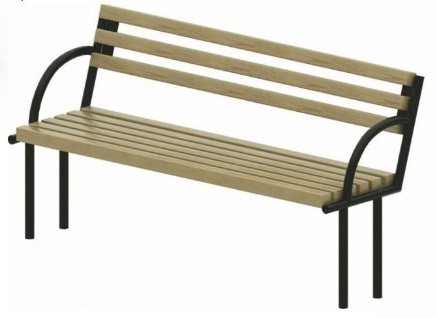 диван2.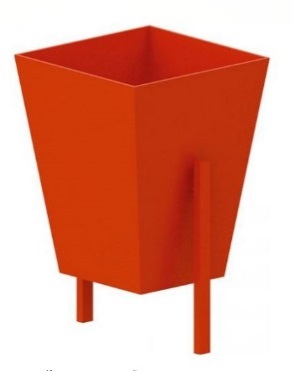 урна3.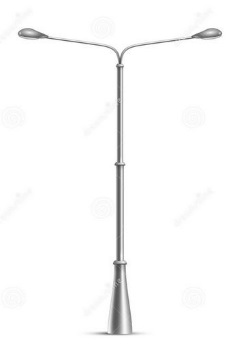 светильник№ ппУлицаДомПримечание1Гагарина22№Адрес общественной территории Адрес общественной территории Адрес общественной территории Адрес общественной территории Адрес общественной территории Общая площадь общественных территорий, кв.м.№ Общественная территориямуниципальное образование Иркутской области/городское, сельское поселениенаселенный пунктулицаномер дома (при наличии)Общая площадь общественных территорий, кв.м.1.Спортплощадка рядом с МКУК «КДЦ с. Шерагул»Шерагульскоес. Шерагулул. Ленина57 А9065 кв. м.2.Территория сквера «Памятник Победы»Шерагульскоес.Шерагулул. Ленина57 Б 1848 кв.м.3Аллея-территория общего пользования Шерагульскоес. ШерагулУл. Ленина63 А1200 кв. м.4.Детская зона отдыха (игровая и спортивная площадки) Шерагульскоес. ШерагулЛесная6 А   840 кв. м.5.Зона отдыха «Место встречи» Шерагульскоес. ШерагулУл. Ленина761500 кв.м.6.Территория на въезде в с. ШерагулШерагульскоеС. ШерагулУл. Ленина№ ппУлицаДомПримечание1Ленина592Ленина 673Ленина 304Ленина 805Ленина 906Ленина 1237.Ленина 144-18.Гагарина 1№ ппУлицаДомПримечание1.Ленина12.Ленина113.Ленина694.Ленина735.Ленина776.Ленина837.Ленина858.Ленина939.Ленина9710.Ленина11711.Ленина12312.Ленина613.Ленина814.Ленина20 а15.Ленина      6416.Ленина       6817.Ленина       7418.Ленина10619Ленина     144-220Ленина     150- 121Гагарина     12